Scholing cardiologie/cardiochirurgie najaar 2018Op de volgende data is de scholing van het najaar:-	Maandag 8 oktober-	Maandag 22 oktober-	Maandag 19 novemberLocatie:Amphia, locatie Molengracht, zaal 5/6
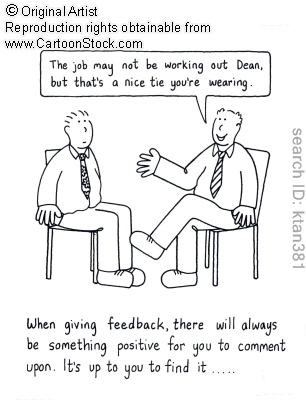 Het programma:8:30-11:00: Het goede gesprek11:00-11:15: Pauze11:15-12:15: VRR12:15-13:00: Pauze13:00-14:00: ECMO14:00-15:00: TEVARSchrijf je in via het Amphia Leerplein om accreditatiepunten te ontvangen. Op je rooster vind je terug op welke dag je bent ingepland.De scholingsdag is inclusief lunch.Nogmaals het verzoek om telefoons tijdens de lesdag uit of op tril te zetten.Bij vragen kunnen jullie terecht bij Manon en Martijn (Cardiochirurgie) of Dominique (Cardiologie)Groetjes de scholingscommissie